Publicado en Cerdanyola del Vallès el 19/07/2018 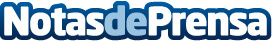 Nuroil ofrece una serie de consejos básicos para planificar los viajes de veranoAparte de preparar los vehículos también hay que estar atentos de las previsiones de la Dirección General de Tráfico (DGT)Datos de contacto:e-deon.netComunicación · Diseño · Marketing931929647Nota de prensa publicada en: https://www.notasdeprensa.es/nuroil-ofrece-una-serie-de-consejos-basicos Categorias: Nacional Viaje Automovilismo Entretenimiento Turismo Industria Automotriz http://www.notasdeprensa.es